AvstralijaPovršje, podnebje, vodovje, rastlinstvo in prstAvstralska planota: planote + puščave, obdane z nizkim hribovjem. Ayers Rock. Puščavsko in polpuščavsko podnebje (nizke in redke trave + scrub – grmičevje). Jugozahodni del je areičen – rečne struge in slane kotanje se napolnijo samo občasno. Rudarstvo, pašna živinoreja – Z in S.S in SV deli: pasati jim prinašajo padavine => vlažno tropsko podnebje. Od obale proti notranjosti: tropski deževni gozd – savana. Avstralska nižina: kotline (tektonsko ugrezanje). Savansko, polpuščavsko in puščavsko podnebje – odvisno od oddaljenosti od obal. Kotline zapolnjene  z naplavinami peska+gline – v njih arteška voda. Arteška kotlina: areična, Eyre. Reke v Murrayevi kotlini – padavine v gorah na V – reki Darling in Murray. Govedoreja, ovčereja. Veliko razvodno gorovje: staro, znižano. Subtropsko vlažno podnebje. Padavine prinašajo JV pasati. Gosta naseljenost. Pridobivanje žit, hlevska in mlečna govedoreja.Obalna območja JZ in J celine: sredozemsko podnebje, večja zgostitev prebivalstva, kmetijstvo, turizem.Skrajni JV in Tasmanija: oceansko podnebje, listnati gozdovi (evkalipt).PrebivalstvoNajredkeje poseljena celina. 90% v metih ob obalah, v notranjosti samo rudarji in farmarji.Jugovzhod države: 2/3 prebivalcev. Avstralija je parlamentarna zvezna monarhija v okviru Britanske skupnosti narodov. Glavno mesto je Canberra.Aborigini: sedaj imajo državljanske pravice, šole, parlament + uzakonjeno pravico do zemlje. Urad za aboriginske zadeve. Največ v Severnem teritoriju, v mestih pa v getih. Mestni aborigini živijo na dnu družbene lestvice. Tudi Slovenci: s Primorske (ko je v Italiji vladal fašizem), največ v Melbournu in Sydneyju. Priselitvena zakonodaja predpisuje letno število in status priseljencev.Odkritelja: Tasman (17. stol.) in James Cook (18. stol., JV obala). Sedaj jo razdelimo na 6 zveznih držav (Viktorija – Melbourne, Novi južni Wales – Sydney, Queensland – Brisbane, Južna Avstralija – Adelaide, Zahodna Avstralija -  Perth, Tasmanija (Hobalt) in dva teritorija (Severni teritorij in teritorij glavnega mesta).GospodarstvoOdvisno od cen surovin in kmetijskih pridelkov na svetovnem trgu – ker veliko izvozijo.Južne kotline: ovčerejske in govedorejske farme. Ekstenzivna živinoreja. Na območjih, ki na leto prejmejo okoli 600 mm padavin – ovčerejsko-žitne farme.Intenzivna živinoreja je razvita v namočenih JV delih in na Tasmaniji; mesna + mlečna govedoreja, tudi prašičereja in perutninarstvo.Intenzivno poljedelstvo: vzdolž V obale – dovolj padavin za pridelovanje krmnih rastlin, povrtnin in sadja. Tudi na območjih namakalnih površin – sadje, povrtnine,riž, bombaž, oljnice, vinska trta. SV obale: sladkorni trs, tropsko sadje.Najpogostejše ind. dejavnosti: živilska industrija, i. prevoznih sredstev, kovinska, vojaška, grafična, tekstilna, elektrotehnična in elektronska industrija. Rude: 45% izvoza. Nafta, zemeljski plin, boksit, svinec, diamanti, cink, železo, uran, zlato, srebro, črni premog.Rudniki visoko mehanizirani in avtomatizirani. Turizem. Veliki koralni greben, Ayres rock. Cestni, železniški in morski promet skoncentriran na JZ in JV. Dolina Nullabor – najdaljši ravni odsek na svetu.Pomemben letalski promet.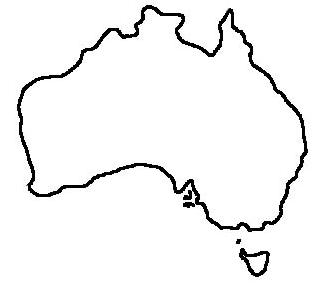 